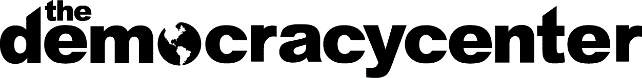 Advocacy Strategy WorkshopRaising the Moral Voices on Immigrant and Refugee Rights In Western New YorkFacilitator’s AgendaMorning1. Coffee and getting settled (9-9:15)2. Introductions to the participants and the workshop (9:15-9:45)Welcome to the workshopParticipant self-introductions (name, organization and what you work on)Brief expectations for the workshop exercise if there is time3. The Issues We Are Dealing With? (9:45-10:15)TV talk show format with participants working on three issues: asylum seekers, undocumented migrants, and resettling refugeesThree basic questions: What is the real challenge you are facing at the moment?  What is your main strategy going forward?Then opens up for full group comments4. The Art of Advocacy Strategy (10:15-11)Opens with group exercise: What is Advocacy?  What is Strategy? Presentation with Power PointSession can be shortened to fit time if needed.Break (11-11:15)5. Where is More Work Needed? (11:15-12:30)At tables people brainstorm two or three ideas of where more work is needed (media outreach, lifting up migrant voices, etc.)Those ideas are shared with the full group and written on a large notepadBy show of hands we see which topics people want to work on and divide into small groups by choiceSmall group for 15-20 min. then 15-20 min. or report backLunch: 12:30-1:30Views from the Outside: Lunch will include an informal panel discussion and Q&A with a representative of an area elected official and a local reporter on how the issue looks from their perspective. Afternoon6. The Art of Effective Advocacy Messaging (1:30-3:15)Brief presentation on advocacy messaging (15 Min.)Divide into three groups for preparation (30 min.)Undocumented Immigrants: news conference in response to county clerksAsylum seekers: meeting with Rep. Collins on ‘no zero admissions’Refugee resettlement: news conference asking for more state fundingRecording (15 min.)Playbacks in plenary and discussion (45 min.)Break (3:15-3:30)7. Areas of Possible Collaboration (3:30-4:30)A full group discussion looking at potential areas of collaboration in areas such as messaging and capacity-building for advocacy and how that might be done.8. Closing Reflection (4:30-5pm)Lessons learned from the day.